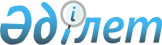 Жер қойнауын пайдалану саласындағы мемлекеттік қызмет көрсету 
регламенттерін бекіту туралы
					
			Күшін жойған
			
			
		
					Атырау облысы әкімдігінің 2012 жылғы 29 желтоқсандағы № 434 қаулысы. Атырау облысының Әділет департаментінде 2013 жылғы 25 қаңтарда № 2680 тіркелді. Күші жойылды - Атырау облысы әкімдігінің 2013 жылғы 21 маусымдағы № 238 қаулысымен      Ескерту. Күші жойылды - Атырау облысы әкімдігінің 2013.06.21 № 238 қаулысымен.



      Қазақстан Республикасының 2001 жылғы 23 қаңтардағы "Қазақстан Республикасындағы жергілікті мемлекеттік басқару және өзін-өзі басқару туралы" Заңының 27, 37-баптарына, Қазақстан Республикасының 2000 жылғы 27 қарашадағы "Әкімшілік рәсімдер туралы" Заңының 9-1-бабына сәйкес Атырау облысы әкімдігі ҚАУЛЫ ЕТЕДІ:



      1. Мыналар:



      1) "Кең таралған пайдалы қазбаларды барлауға, өндіруге арналған келісім-шарттарды тіркеу" мемлекеттік қызмет көрсету регламенті (1–қосымша);



      2) "Кең таралған пайдалы қазбаларды барлауға, өндіруге, жер қойнауын пайдалану құқығының кепіл шартын тіркеу" мемлекеттік қызмет көрсету регламенті (2-қосымша) бекітілсін.



      2. Осы қаулының орындалуын бақылау облыс әкімінің бірінші орынбасары Ғ.И. Дүйсембаевқа жүктелсін.



      3. Осы қаулы әділет органдарында мемлекеттік тіркелген күннен бастап күшіне енеді және ол алғаш ресми жарияланғаннан кейін күнтізбелік он күн өткен соң қолданысқа енгізіледі.      Облыс әкімі                                Б. Ізмұхамбетов

Атырау облысы әкімдігінің   

2012 жылғы 29 желтоқсандағы № 434

қаулысына 1 қосымша        Атырау облысы әкімдігінің   

2012 жылғы 29 желтоқсандағы № 434

қаулысымен бекітілген     "Кең таралған пайдалы қазбаларды барлауға, өндiруге арналған келiсiм-шарттарды тiркеу" мемлекеттік қызмет көрсету регламенті

1. Жалпы ережелер

      1. Осы "Кең таралған пайдалы қазбаларды барлауға, өндiруге арналған келiсiм-шарттарды тiркеу" мемлекеттік қызметін көрсету регламенті (бұдан әрі - Регламент) Қазақстан Республикасының "Әкімшілік рәсімдер туралы" Заңының 9-1-бабының 4-тармағына сәйкес әзірленді.



      2. "Кең таралған пайдалы қазбаларды барлауға, өндiруге арналған келiсiмшарттарды тiркеу" мемлекеттік қызметі (бұдан әрі–мемлекеттік қызмет) Атырау облысы Табиғи ресурстар және табиғат пайдалануды реттеу басқармасымен (бұдан әрі - тіркеуші орган) осы Регламенттің 1-қосымшасында көрсетілген мекен-жай бойынша көрсетіледі.



      3. Көрсетiлетiн мемлекеттiк қызмет нысаны: автоматтандырылмаған.



      4. Мемлекеттік қызмет:

      Қазақстан Республикасының 2010 жылғы 24 маусымдағы № 291 "Жер қойнауы және жер қойнауын пайдалану туралы" Заңының 27-бабының 12) тармақшасының және 68-бабының 3-тармағы;

      Қазақстан Республикасы Үкіметінің 2012 жылғы 5 қыркүйектегі № 1151 "Көмірсутек шикізатын қоспағанда, жер қойнауын пайдалану саласындағы мемлекеттiк қызмет стандарттарын бекiту туралы" қаулысымен бекітілген "Кең таралған пайдалы қазбаларды барлауға, өндiруге арналған келiсiм-шарттарды тiркеу" мемлекеттік қызмет стандарты (бұдан әрі - Стандарт) негізінде көрсетіледі.



      5. Көрсетілетін мемлекеттік қызметтің нәтижесі осы регламенттің  4-қосымшасына сәйкес жер қойнауын пайдалану жөніндегі операцияларды жүргізуге арналған келісімшартты тіркеу актісі немесе қызметті көрсетуден бас тарту туралы дәлелді жауап беру болып табылады.



      6. Мемлекеттік қызметті көрсету үдерісінде басқа мемлекеттік органдардың, өзге де ұйымдардың, сондай-ақ жеке тұлғалардың қатысуы көзделмеген. 2. Мемлекеттiк қызмет көрсету тәртiбiне қойылатын талаптар

      7. Мемлекеттік қызмет тіркеуші органмен Регламенттің 1-қосымшасында көрсетілген мекен-жайлар бойынша Қазақстан Республикасының еңбек заңнамасына сәйкес демалыс және мереке күндерінен басқа күндері көрсетіледі.



      8. Құжаттарды қабылдау кезек күту тәртібімен, алдын ала жазылусыз және жеделдетілген қызмет көрсетусіз жүзеге асырылады.

      9. Мемлекеттік қызмет көрсету тәртібі туралы ақпарат Регламенттің 1-қосымшасында көрсетілген Атырау облысы Табиғи ресурстар және табиғат пайдалануды реттеу басқармасының интернет-ресурсында орналастырылады.



      10. Мемлекеттік қызмет көрсету мерзімдері:

      1) мемлекеттік қызмет мемлекеттік қызметті алушы осы регламенттің 12-тармағында көзделген құжаттарды тапсырған сәттен бастап бес жұмыс күнінен кешіктірілмей көрсетіледі;

      2) мемлекеттік қызмет алушы өтініш берген күні сол жерде көрсетілетін мемлекеттік қызметті алған кезде құжаттарды тапсыру үшін күтудің рұқсат етілген ең ұзақ уақыты отыз минуттан аспайды;

      3) мемлекеттік қызмет алушы өтініш берген күні сол жерде көрсетілетін мемлекеттік қызмет алушыға қызметті алу кезінде құжаттарды алудың рұқсат берілген ең ұзақ уақыты отыз минуттан аспайды;



      11. Мемлекеттiк қызмет тегiн көрсетiледi.



      12. Мемлекеттік қызмет алу үшін мемлекеттік қызмет алушы (немесе сенімхат бойынша оның өкілі) тіркеуші органға ұсынатын құжаттар тізбесі:

      1) еркін нысандағы өтініш;

      2) жер қойнауын пайдалануға арналған келісімшарт (үш данадағы түпнұсқа);

      3) сенімхатсыз қол қоюға құқығы бар мемлекеттік қызмет алушының бірінші басшысын қоспағанда, мемлекеттік қызмет алушының мүдделерін білдіретін адамға берілетін сенімхат ұсынады.

      Жоғарыда көрсетілген құжаттар тізбесін толық ұсынбау негізінде мемлекеттік қызмет көрсетуден бас тартылады. 3. Мемлекеттік қызмет көрсету үдерісіндегі іс-қимыл (өзара іс-қимыл) тәртібін сипаттау

      13. Құжаттарды қабылдау тіркеуші органда кеңсе арқылы осы Регламенттің 1-қосымшасында көрсетілген мекен-жай бойынша жүргізіледі.



      14. Мемлекеттік қызмет көрсету кезеңдері:

      1) қабылданған құжаттар тіркеуші орган кеңсе маманының тіркеуінен өтеді, тіркеуші органның бастығына жіберіледі;

      2) бастықтың бұрыштамасы бар құжаттар тіркеуші органның жауапты құрылымдық бөлімшесіне жіберіледі;

      3) жауапты құрылымдық бөлімшесінің бастығы қабылданған құжаттарды қарау үшін жауапты орындаушыны анықтайды;

      4) жауапты орындаушы:

      ұсынылған құжаттардың толықтығын қарайды;

      акт жобасын немесе бас тарту туралы дәлелді жауап дайындайды;

      5) акт жобасына немесе бас тарту туралы дәлелді жауапқа құрылымдық бөлім бастығымен бұрыштама қойылады;

      6) актіге немесе бас тарту туралы дәлелді жауапқа тіркеуші органның бастығы қол қояды;

      7) жауапты орындаушы:

      актіні арнайы мөртаңбамен растайды, оны кең таралған пайдалы қазбаларды барлауға, өндіруге арналған келісімшартты тіркеу журналында тіркейді және мемлекеттік қызмет алушыға беру үшін кеңсеге жолдайды;

      не бас тарту туралы дәлелді жауапты кеңсеге оны тіркеу үшін жолдайды;

      8) тіркеуші органның кеңсе маманы мемлекеттік қызметті алушыға, (не сенімхат бойынша оның өкіліне) актіні, не дәлелді бас тарту туралы жауапты тіркейді және қолына береді.



      15. Мемлекеттік қызмет көрсету үдерісіне келесі құрылымдық- функционалдық бірліктер (бұдан әрі - ҚФБ) қатыстырылған:

      1) бастық;

      2) құрылымдық бөлім бастығы;

      3) жауапты орындаушы;

      4) тіркеуші органның кеңсе маманы.



      16. Әр ҚФБ дәйектілігі мен әкімшілік әрекетінің (рәсімдерінің) өзара іс-қимылын әр әкімшілік әрекеттің (рәсімдерінің) орындалу мерзімін көрсете отырып сипаттау осы Регламенттің 2-қосымшасында келтірілген.



      17. Функционалдық іс-қимыл диаграммасы осы Регламенттің 3-қосымшасында келтірілген. 4. Мемлекеттiк қызметтi көрсететiн лауазымды тұлғалардың жауапкершiлiгi

      18. Мемлекеттік қызметті көрсетуге жауапты тұлға болып құрылымдық бөлімшенің бастығы табылады.

      Құрылымдық бөлімшенің бастығы Қазақстан Республикасының заңнамалық актілеріне сәйкес белгіленген мерзімдерде мемлекеттік қызметті көрсетуді іске асыруға жауапкершілікте болады." 

Кең таралған пайдалы қазбаларды   

барлауға, өндiруге арналған келiсiм- 

шарттарды тiркеу" жөніндегі мемлекеттік

қызмет көрсету регламентіне 1-қосымша  Тіркеуші органның мекен-жайы мен байланыс ақпараты"Кең таралған пайдалы қазбаларды   

барлауға, өндiруге арналған келiсiм- 

шарттарды тiркеу" жөніндегі мемлекеттік

қызмет көрсету регламентіне 2-қосымша 1-кесте. ҚФБ іс-қимылын сипаттау

ҚФБ әкімшілік іс-қимылдарының (рәсімдерінің) дәйектілігі мен өзара іс-қимылын сипаттау

"Кең таралған пайдалы қазбаларды  

барлауға, өндiруге арналған келiсiм-

шарттарды тiркеу" мемлекеттік қызмет

көрсету регламентіне 2-қосымша    1-кесте. ҚФБ іс-қимылын сипаттау ҚФБ әкімшілік іс-қимылдарының (рәсімдерінің) дәйектілігі мен өзара іс-қимылын сипаттау 2-кесте. Пайдалану нұсқалары.

Негізгі үдеріс – мемлекеттік қызмет көрсету туралы шешім бекітілген жағдайда 3-кесте. Пайдалану нұсқалары.

Баламалы үдеріс – ұсынылған құжаттар қайтарылған жағдайда

"Кең таралған пайдалы қазбаларды   

барлауға, өндiруге арналған келiсiм- 

шарттарды тiркеу" жөніндегі мемлекеттік

қызмет көрсету регламентіне 3-қосымша  Функционалдық іс-қимыл диаграммасы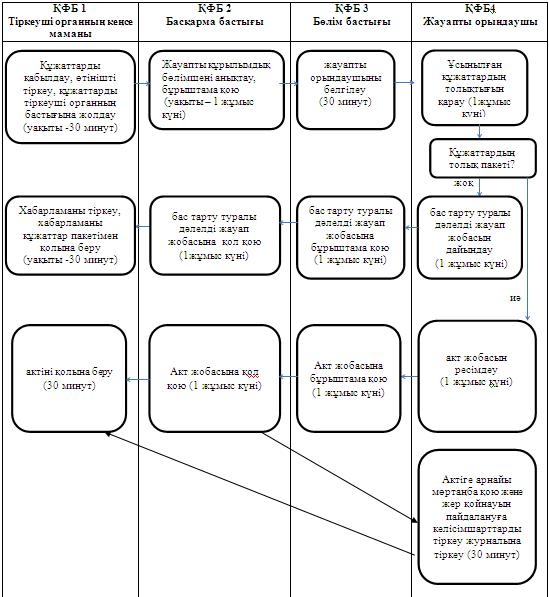 

"Кең таралған пайдалы қазбаларды   

барлауға, өндiруге арналған келiсiм- 

шарттарды тiркеу" жөніндегі мемлекеттік

қызмет көрсету регламентіне 4-қосымша  

Жер қойнауын пайдалану операцияларын жүргізуге арналған келісім-шартты мемлекеттік тіркеу АКТІСІ20___ жылғы "__" ________ №_____________________________

                             (қала, аудан) 

_______________________________________________________ негізінде (келісімшарт жасау негізі) жасалған құзыретті орган ______________________________________________________

           (құзыретті органның атауы) мен мердігер ____________________________________________________________

(мердігердің атауы) арасында _________________________________________________ келісім-шарт (келісім-шарт атауы) тіркеледі.Жер қойнауын пайдалану жөніндегі операцияларды

жүргізуге арналған келісім-шартты мемлекеттік

тіркеу актісін берген мемлекеттiк орган

басшысының Т.А.Ә., қолы

Атырау облысы әкімдігінің   

2012 жылғы 29 желтоқсандағы № 434

қаулысына 2 қосымша      Атырау облысы әкімдігінің   

2012 жылғы 29 желтоқсандағы № 434

қаулысымен бекітілген     

"Кең таралған пайдалы қазбаларды барлауға, өндiруге жер қойнауын пайдалану құқығының кепіл шартын тiркеу" мемлекеттік қызмет көрсету регламенті

1. Жалпы ережелер      1. Осы "Кең таралған пайдалы қазбаларды барлауға, өндiруге жер қойнауын пайдалану құқығының кепіл шартын мемлекеттік қызметін көрсету регламенті (бұдан әрі – Регламент) Қазақстан Республикасының "Әкімшілік рәсімдер туралы" Заңының 9-1-бабының 4-тармағына сәйкес әзірленді.

      2. "Кең таралған пайдалы қазбаларды барлауға, өндiруге жер қойнауын пайдалану құқығының кепіл шартын" мемлекеттік қызметі (бұдан әрі – Мемлекеттік қызмет) Атырау облысы Табиғи ресурстар және табиғат пайдалануды реттеу басқармасымен (бұдан әрі - Тіркеуші орган) осы Регламенттің 1-қосымшасында көрсетілген мекенжай бойынша көрсетіледі.

      3. Көрсетiлетiн мемлекеттiк қызмет нысаны: автоматтандырылмаған.

      4. Мемлекеттік қызмет:

      Қазақстан Республикасының 2010 жылғы 24 маусымдағы № 291"Жер қойнауы және жер қойнауын пайдалану туралы" Заңының 27-бабының 13) тармақшасы;



      Қазақстан Республикасы Үкіметінің 2012 жылғы 5 қыркүйектегі № 1151 "Көмірсутек шикізатын қоспағанда, жер қойнауын пайдалану саласындағы мемлекеттiк қызмет стандарттарын бекiту туралы" қаулысымен бекітілген "Кең таралған пайдалы қазбаларды барлауға, өндiруге жер қойнауын пайдалану құқығының кепіл шартын тiркеу" мемлекеттік қызмет стандарты (бұдан әрі - Стандарт) негізінде көрсетіледі.

      5. Көрсетілетін мемлекеттік қызметтің нәтижесі: осы Регламенттің 4-қосымшасына сәйкес жер қойнауын пайдалану жөнiндегi операцияларды жүргiзуге арналған құқығының кепіл шартын тіркеу туралы куәлігі (бұдан әрі - Куәлік), не қызмет көрсетуден бас тарту туралы дәлелді жауап беру болып табылады.

      6. Мемлекеттік қызметті көрсету үдерісінде басқа мемлекеттік органдардың, өзге де ұйымдардың, сондай-ақ жеке тұлғалардың қатысуы көзделмеген. 2. Мемлекеттiк қызмет көрсету тәртiбiне қойылатын талаптар      7. Мемлекеттік қызмет тіркеуші органмен Регламенттің 1-қосымшасына сәйкес Қазақстан Республикасының еңбек заңнамасына сай, демалыс және мереке күндерінен басқа күндері көрсетіледі.

      8. Құжаттарды қабылдау кезек күту тәртібімен, алдын ала жазылусыз және жеделдетілген қызмет көрсетусіз жүзеге асырылады.

      9. Мемлекеттік қызмет көрсету тәртібі туралы ақпарат Регламенттің 1-қосымшасында көрсетілген Атырау облысы Табиғи ресурстар және табиғат пайдалануды реттеу басқармасының интернет-ресурсында орналастырылады.



      10. Мемлекеттік қызмет көрсету мерзімдері:

      1) мемлекеттік қызмет мемлекеттік қызметті алушы осы Регламенттің 12-тармағында көзделген құжаттарды тапсырған сәттен бастап бес жұмыс күнінен кешіктірілмей көрсетіледі;

      2) мемлекеттік қызмет алушы өтініш берген күні сол жерде көрсетілетін мемлекеттік қызметті алу кезінде құжаттарды тапсыру үшін күтудің рұқсат етілген ең ұзақ уақыты отыз минуттан аспайды;

      3) мемлекеттік қызмет алушы өтініш берген күні сол жерде көрсетілетін мемлекеттік қызметті алу кезінде құжаттарды алудың рұқсат берілген ең ұзақ уақыты отыз минуттан аспайды.

      11. Мемлекеттiк қызмет тегiн көрсетiледi.



      12. Мемлекеттік қызмет алу үшін мемлекеттік қызмет алушы тіркеуші органға ұсынатын құжаттар тізбесі:

      1) еркін нысандағы өтінішті;

      2) белгіленген тәртіппен қол қойылған жер қойнауын пайдалану құқығының кепіл туралы шарт (үш данада);

      3) сенімхатсыз қол қоюға құқығы бар мемлекеттік қызмет алушының бірінші басшысын қоспағанда, мемлекеттік қызмет алушының мүдделерін білдіретін адамға берілетін сенімхат ұсынады.

      Жоғарыда көрсетілген құжаттар тізбесін толық ұсынбау негізінде мемлекеттік қызметті көрсетуден бас тартылады. 3. Мемлекеттік қызмет көрсету үдерісіндегі іс-қимыл (өзара іс-қимыл) тәртібін сипаттау

      13. Құжаттарды қабылдау тіркеуші органда кеңсе арқылы осы Регламенттің 1-қосымшасында көрсетілген мекенжай бойынша жүргізіледі.



      14. Мемлекеттік қызмет көрсету кезеңдері:

      1) қабылданған құжаттар тіркеуші орган кеңсе маманының тіркеуінен өтеді, тіркеуші органның бастығына жіберіледі;

      2) бастықтың бұрыштамасы бар құжаттар жауапты құрылымдық бөлімшесіне жолданады;

      3) жауапты құрылымдық бөлімшесінің бастығы қабылданған құжаттарды қарау үшін жауапты орындаушыны анықтайды;

      4) жауапты орындаушы:

      ұсынылған құжаттардың толықтығын қарайды;

      жер қойнауын пайдалану құқығын кепілге беруге арналған рұқсаттың барлығын;

      мемлекеттік қызмет алудағы куәлікті рәсімдейді не бас тарту туралы дәлелді жауап дайындайды;

      5) мемлекеттік қызмет алудағы куәлікке, не бас тарту туралы дәлелді жауапқа бөлім бастығымен бұрыштама қойылады;

      6) мемлекеттік қызмет алудағы куәлікке, не бас тарту туралы дәлелді жауапқа тіркеуші органның бастығымен қол қойылады;

      7) жауапты орындаушы:

      куәлікті арнайы мөртаңбамен растайды, оны кең таралған пайдалы қазбаларды барлауға, өндіруге жер қойнауын пайдалану құқығының кепіл шартын тіркеу журналында тіркейді және мемлекеттік қызмет алушыға беру үшін кеңсеге жолдайды;

      не бас тарту туралы дәлелді жауапты кеңсеге оны тіркеу үшін жолдайды;

      9) кеңсе қызметкері куәлікті, не бас тарту туралы дәлелді жауапты тіркейді, мемлекеттік қызметті алушыға қолына немесе пошта байланысы арқылы жолдайды.



      15. Мемлекеттік қызмет көрсету үдерісіне келесі құрылымдық- функционалдық бірліктер (бұдан әрі - ҚФБ) қатыстырылған:

      1) бастық;

      2) бөлім бастығы;

      3) жауапты орындаушы;

      4) тіркеуші органның кеңсе қызметкері.



      16. Әр ҚФБ дәйектілігі мен әкімшілік әрекетінің (рәсімдерінің) өзара іс-қимылын әр әкімшілік іс-әрекеттің орындалу мерзімін көрсете отырып сипаттау осы Регламенттің 2-қосымшасында келтірілген.

      17. Функционалдық іс-қимыл диаграммасы осы Регламенттің 3-қосымшасында келтірілген. 4. Мемлекеттiк қызметтi көрсететiн лауазымды тұлғалардың жауапкершiлiгi

      18. Мемлекеттік қызметті көрсетуге жауапты тұлға болып құрылымдық бөлімшенің бастығы табылады.

      Құрылымдық бөлімшенің бастығы Қазақстан Республикасының заңнамалық актілеріне сәйкес белгіленген мерзімдерде мемлекеттік қызметті көрсетуді іске асыруға жауапкершілікте болады.

"Кең таралған пайдалы қазбаларды

барлауға, өндiруге жер қойнауын 

пайдалану құқығының кепiл шартын

тiркеу" мемлекеттік қызмет   

көрсету регламентіне 1-қосымша  Тіркеуші органның мекенжайы және байланыс ақпараттары

"Кең таралған пайдалы қазбаларды

барлауға, өндiруге жер қойнауын 

пайдалану құқығының кепiл шартын

тiркеу" мемлекеттік қызмет   

көрсету регламентіне 2-қосымша  ҚФБ әкімшілік іс-қимылдарының (рәсімдерінің) дәйектілігі мен өзара іс-қимылын сипаттау 1-кесте. СФЕ іс-қимылын сипаттау 2-кесте. Пайдалану нұсқалары. Негізгі үдеріс – мемлекеттік қызмет көрсету туралы шешім бекітілген жағдайда 3-кесте. Пайдалану нұсқалары. Баламалы үдеріс – ұсынылған құжаттар қайтарылған жағдайда

"Кең таралған пайдалы қазбаларды

барлауға, өндiруге жер қойнауын 

пайдалану құқығының кепiл шартын

тiркеу" мемлекеттік қызмет   

көрсету регламентіне 3-қосымша  

Функционалдық іс-қимыл диаграммасы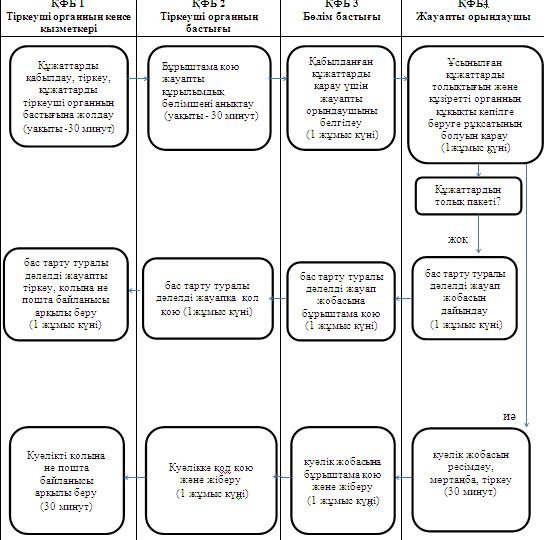 

"Кең таралған пайдалы қазбаларды

барлауға, өндiруге жер қойнауын 

пайдалану құқығының кепiл шартын

тiркеу" мемлекеттік қызмет   

көрсету регламентіне 4-қосымша  Жер қойнауын пайдалану құқығының кепілі туралы шартты тіркеу туралы КУӘЛІК20___ жылғы "___"___________ №____  _________________________________

                                          (қала, аудан)

Кепіл беруші: _______________________________________________________

                 (заңды немесе жеке тұлғаның атауы, мекенжайы, СТН)

Кепіл ұстаушы: ______________________________________________________

                  (банктің атауы, оның заңды мекенжайы)

_____________________________________________________________________

Кепіл шарты: ________________________________________________________

                            (нөмірі, күні)

Жер қойнауын пайдалану құқығының сипаттамасы: _______________________

_____________________________________________________________________

(жер қойнауын пайдалану операциясының түрі, кен орнының толық атауы)

Келісімшарт: ________________________________________________________

               (келісімшарттың нөмірі мен жасалған күні)

Міндеттеменің сомасы: _______________________________________________

                                 (санмен және жазумен)

Міндеттемені өтеу мерзімі: __________________________________________

                                     (күні)

Ескерту: ____________________________________________________________

Жер қойнауын пайдалану құқығының кепілі туралы шартты тіркеу туралы куәлікті берген мемлекеттік орган басшысының Т.А.Ә., қолы
					© 2012. Қазақстан Республикасы Әділет министрлігінің «Қазақстан Республикасының Заңнама және құқықтық ақпарат институты» ШЖҚ РМК
				№ р/сОблыстың, республикалық маңызы бар қаланың, астананың жергілікті атқарушы органыЗаңды мекен-жайыҚұжаттарды қабылдау (жұмыс тәртібі, мекен-жайы)Құжаттарды қарау (жұмыс режимі, мекен-жайы)Байланыс ақпараты (телефон)1234561Атырау облысының әкімдігі, Атырау облысы Табиғи ресурстар және табиғатты пайдалануды реттеу басқармасыАтырау қ., Әйтеке би көш., 77Күн сайын сағ. 9.00-ден  бастап 18.00-ге дейін. Түскі үзіліс сағ. 13.00-ден бастап 14.00-ге дейін. Демалыс күндері сенбі, жексенбі және мереке күндеріКүн сайын сағ. 9.00-ден бастап 18.00-ге дейін. Түскі үзіліс сағ. 13.00-ден бастап 14.00-ге дейін. Демалыс күндері сенбі, жексенбі және мереке күндері8(7122) 32-55-12, 8(7122) 35-45-59 электрондық пошта:www.e-atyrau.kzӘрекет (жұмыс барысы, ағымы)№12345678ҚФБ атауыТіркеуші органның кеңсесінің жауапты қызметкеріТіркеуші органның бастығыБөлім бастығыЖауапты орындаушы Бөлім бастығыТіркеуші органның бастығыЖауапты орындаушыТіркеуші органның кеңсе қызметкеріӘрекет (үдеріс,рәсім, операция) атауы және олардың сипаттама сы Құжаттарды қабылдау, өтінішті тіркеу, құжаттарды тіркеуші органның бастығына жолдауЖауапты құрылым дық бөлімшені анықтау, бұрыштама қоюҚабылдан ған құжаттарды қарау үшін жауапты орындаушыны белгілеуҚұжаттардың толықты ғын  қарау, акт, не бас тарту туралы дәлелді жауап жобаларын дайындауАкт жобаларына, не бас тарту туралы дәлелді жауапқа бұрыштама қоюАктіге, не бас тарту туралы дәлелді жауапқа қол қоюҚол қойылған актіге мөртаңба қою, кең таралған пайдалы қазбаларды барлауға, өндіруге арналған келісім -шарттарды тіркеу журналына тіркеу, не бас тарту туралы дәлелді жауапты кеңсеге жіберуАктіні, не бас тарту туралы дәлелді жауапты  тіркеу және мемлекеттік қызмет алушының қолына (не сенімхат бойынша оның өкіліне) беруАяқтау нысаны (деректер,құжат, ұйымдық-басшы лық ету шешімі)Тіркелген өтінішБұрыштамаБұрыштамаакт, не дәлелді бас тарту жобалары Бұрыштама қойылған акт, не бас тарту туралы дәлелді жауап жобаларыҚол қойылған актілер, не бас тарту туралы дәлелді жауапТіркелген, арнайы мөртаңба қойылған акт, не бас тарту туралы дәлелді жауапАкт, не бас тарту туралы дәлелді жауапОрындау мерзімі30 минут1 жұмыс күні ішінде30 минут2 жұмыс күні ішінде1 жұмыс күні ішінде1 жұмыс күні ішінде30 минут30 минутКелесі әрекет №2345678Әрекет (жұмыс барысы, ағымы) №12345678ҚФБ атауыТіркеуші органның кеңсесінің жауапты қызметкеріТіркеуші органның бастығыБөлім бастығыЖауапты орындаушыБөлім бастығыТіркеуші органның бастығыЖауапты орындаушыТіркеуші органның кеңсе қызметкеріӘрекет (үдеріс, рәсім, операция) атауы және олардың сипаттама сы Құжаттарды қабылдау, өтінішті тіркеу, құжаттарды тіркеуші органның бастығына жолдауЖауапты құрылым дық бөлімшені анықтау, бұрыштама қоюҚабылдан ған құжаттарды қарау үшін жауапты орындаушыны белгілеуҚұжаттардың толықты ғын қарау, акт, не бас тарту туралы дәлелді жауап жобаларын дайындауАкт жобаларына, не бас тарту туралы дәлелді жауапқа бұрыштама қоюАктіге, не бас тарту туралы дәлелді жауапқа қол қоюҚол қойылған актіге мөртаңба қою, кең таралған пайдалы қазбаларды барлауға, өндіруге арналған келісім -шарттарды тіркеу журналына тіркеу, не бас тарту туралы дәлелді жауапты кеңсеге жіберуАктіні, не бас тарту туралы дәлелді жауапты  тіркеу және мемлекеттік қызмет алушының қолына (не сенімхат бойынша оның өкіліне) беруАяқтау нысаны (деректер,құжат, ұйымдық-басшы лық ету шешімі)Тіркелген өтінішБұрыштамаБұрыштамаакт, не дәлелді бас тарту жобаларыБұрыштама қойылған акт, не бас тарту туралы дәлелді жауап жобаларыҚол қойылған актілер, не бас тарту туралы дәлелді жауапТіркелген, арнайы мөртаңба қойылған акт, не бас тарту туралы дәлелді жауапАкт, не бас тарту туралы дәлелді жауапОрындау мерзімі30 минут1 жұмыс күні ішінде30 минут2 жұмыс күні ішінде1 жұмыс күні ішінде1 жұмыс күні ішінде30 минут30 минутКелесі әрекет №2345678ҚФБ атауы

әрекет № Тіркеуші орган кеңсе қызметкеріТіркеуші органның бастығыБөлім бастығыЖауапты орындаушы1Құжаттарды қабылдау, өтінішті тіркеу2Құрылымдық бөлімшені анықтау, бұрыштама жазу3Жауапты орындаушыны белгілеу4Ұсынылған құжаттардың толықтығын қарау5Акт жобасын дайындау6Акт жобасына бұрыштама қол қою7Актіге қол қою8Актіге арнайы мөртаңба қою, оны жер қойнауын пайдалануға арналған келісім- шарттарды тіркеу журналында тіркеу9Актіні, мемлекеттікқызмет алушының ( не сенімхат бойынша оның өкілінің) қолына беруҚФБ атауы әрекет №Тіркеуші орган кеңсе қызметкеріТіркеуші органның бастығыБөлім бастығыЖауапты орындаушы1Құжаттарды қабылдау, өтінішті тіркеу2Құрылым дық бөлімшені анықтау, бұрыштама қою3Жауапты орындаушыны белгілеу4Ұсынылғын құжаттардың толықтығын қарау5бас тарту туралы дәлелді жауап жобасын ресімдеу6бас тарту туралы дәлелді жауап жобасына бұрыштама қою7бас тарту туралы дәлелді жауапқа қол қою8бас тарту туралы дәлелді жауапты қолына беру№ р/сОблыстың, республикалық маңызы бар қаланың, астананың жергілікті атқарушы органыЗаңды мекенжайыҚұжаттарды қабылдау (жұмыс режимі, мекенжайы)Құжаттарды қарау (жұмыс режимі, мекенжайы)Байланыс ақпараты (телефон)1234561Атырау облысының әкімдігі, Атырау облысы Табиғи ресурстар және табиғатты пайдалануды реттеу басқармасыАтырау қ. Әйтеке би көш., 77Күн сайын сағ. 9.00-ден бастап 18.00-ге дейін. Түскі үзіліс  сағ. 13.00-ден бастап 14.00-ге дейін. Демалыс күндері сенбі, жексенбі және мереке күндеріКүн сайын сағ. 9.00-ден бастап 18.00-ге дейін. Түскі үзіліс  сағ. 13.00-ден бастап 14.00-ге дейін. Демалыс күндері сенбі, жексенбі және мереке күндері8(7122) 32-55-12, 8 (7122) 35-45-59 электрондық пошта:www.e-atyrau.kzӘрекет  (жұмыс барысы, ағымы) №12345678ҚФБатауы Тіркеуші органның кеңсе қызметкеріТіркеуші органның бастығыБөлім бастығыЖауапты орындаушыБөлім бастығыТіркеуші орган бастығыЖауапты орындаушыТіркеуші органның кеңсе қызметкеріӘрекет (үдеріс, рәсім, операция) атауы және олардың сипаттамасықұжаттарды қабылдау, тіркеу, құжаттарды тіркеуші органның бастығына жолдауЖауапты құрылымдық бөлімшені анықтау, бұ рыштама қоюҚабылданған құжаттарды қарау үшін жауапты орындаушыны белгілеуҚұжаттардың толықтығын қарау, куәлік жобасын, не бас тарту туралы дәлелді жауап жобасын дайындаукуәлікке, не бас тарту туралы дәлелді жауап жобасына бұрыштама қоюКуәлікке, не бас тарту туралы дәлелді жауапқа қол қоюҚол қойылған куәлікті, не бас тарту туралы дәлелді жауап жобасын кеңсеге жібердібас тарту туралы дәлелді жауапты тіркеуАяқтау нысаны (деректер, құжат, ұйымдық-басшылық ету шешімі)Құжаттарды басқарма бастығына бұрыштама қою үшін жіберуЖауапты құрылымдық бөлім, бұрыштамаҚабылданған құжаттарды қарау үшін жауапты орындаушыны анықтауҚұжаттардың толықтығын анықтау, куәлік, не бас тарту туралы дәлелді жауап  жобасын дайындауБұрыштама қойылған куәлікті, не бас тарту туралы дәлелді жауапты жауапты орындаушыға жіберуҚол қойылған куәлікті, не бас тарту туралы дәлелді жауапты жауапты орындаушыға жіберуҚол қойылған куәлікті, не бас тарту туралы дәлелді жауапты кеңсеге тапсыруКуәлікті, не бас тарту туралы дәлелді жауапты мемлекеттік қызмет алушының қолына  немесе пошта байланысы  арқылы беруОрындау мерзімдері30 минут1 жұмыс күні ішінде1 жұмыс күні ішінде1 жұмыс  күні ішінде1 жұмыс күні ішінде1 жұмыс күні ішінде1 жұмыс күні ішінде30 минутКелесі әрекет №2345678ҚФБ атауы Әрекет №Тіркеуші органның кеңсе қызметкеріТіркеуші органның бастығыБөлім бастығыЖауапты орындаушы1Құжаттарды қабылдау және тіркеу2Бұрыштама қою, құрылымдық бөлімшені анықтау3Жауапты орындаушыны белгілеу4Ұсынылған құжаттардың толықтығын, кепілге рұқсаты болуын қарау5Куәлікті ресімдеу6Куәлікке бұрыштама қол қою7Куәлікке қол қою8Куәлікті мемлекеттік қызмет алушының қолына немесе пошта байланысы арқылы беруҚФБ атауы. Әрекет № Тіркеуші органның кеңсе қызметкеріТіркеуші органның бастығыБөлім бастығыЖауапты орындаушы1Құжаттарды қабылдау және тіркеу2Құрылымдық бөлімшені анықтау, бұрыштама қою3Жауапты орындаушыны белгілеу4Ұсынылғын құжаттардың толықтығын, кепілге рұқсаты болуын қарау5бас тарту туралы дәлелді жауап жобасын ресімдеу6бас тарту туралы дәлелді жауап жобасына бұрыштама қою7бас тарту туралы дәлелді жауапқа қол қою8бас тарту туралы дәлелді жауапты қолына немесе почта байланысы арқылы беру